Załącznik nr 3Stan istniejący kontenera nr inw. 109/318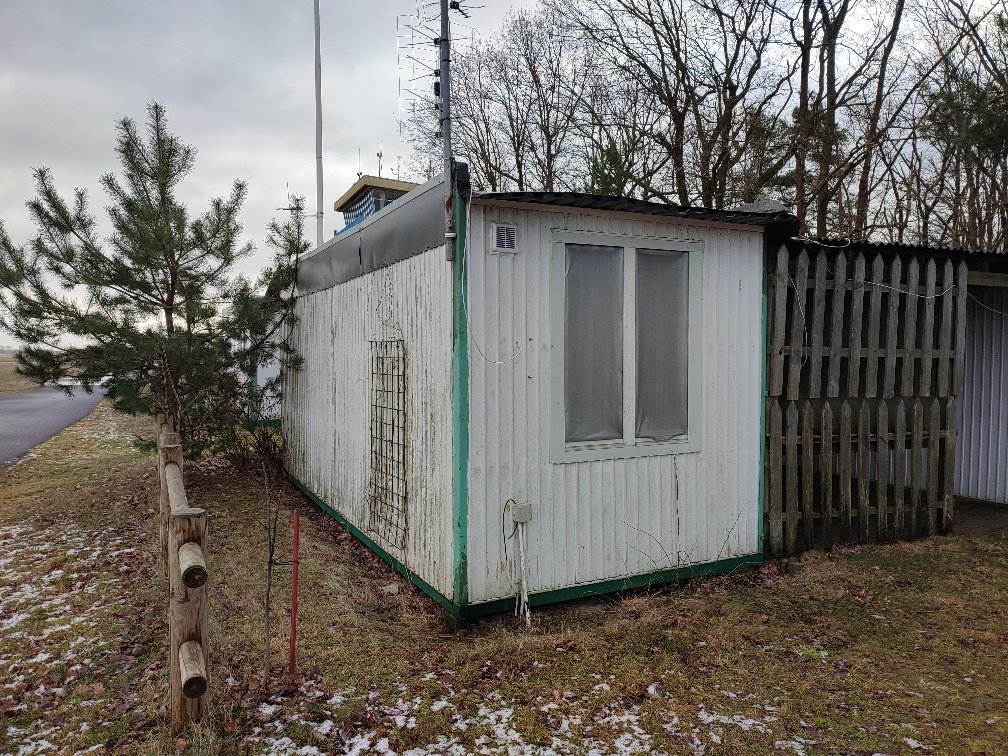 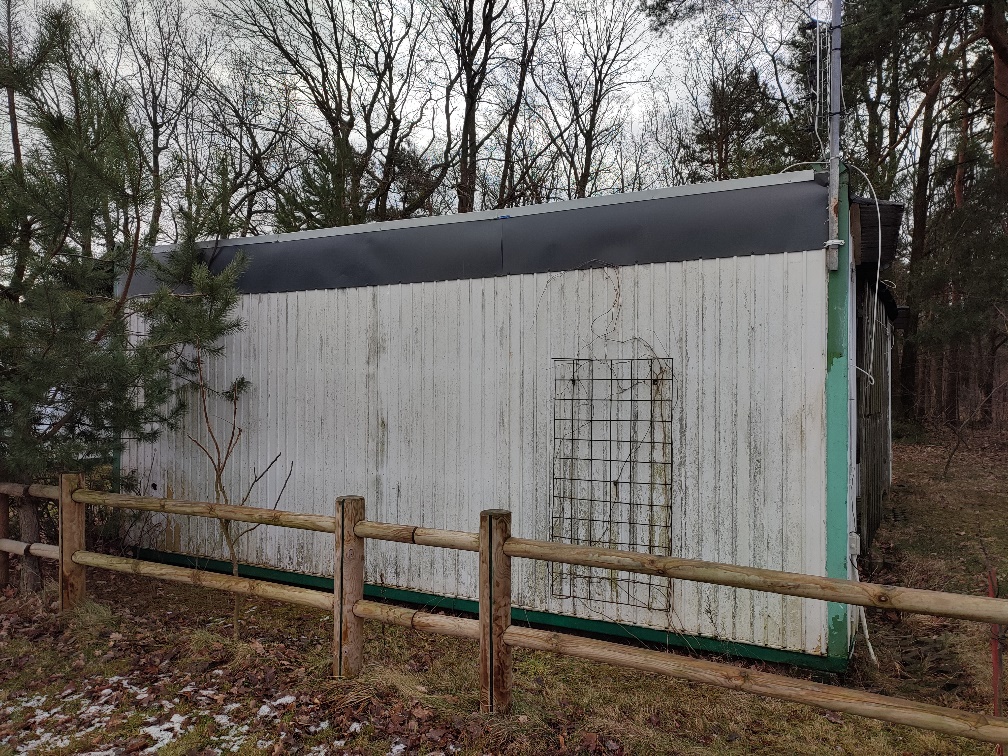 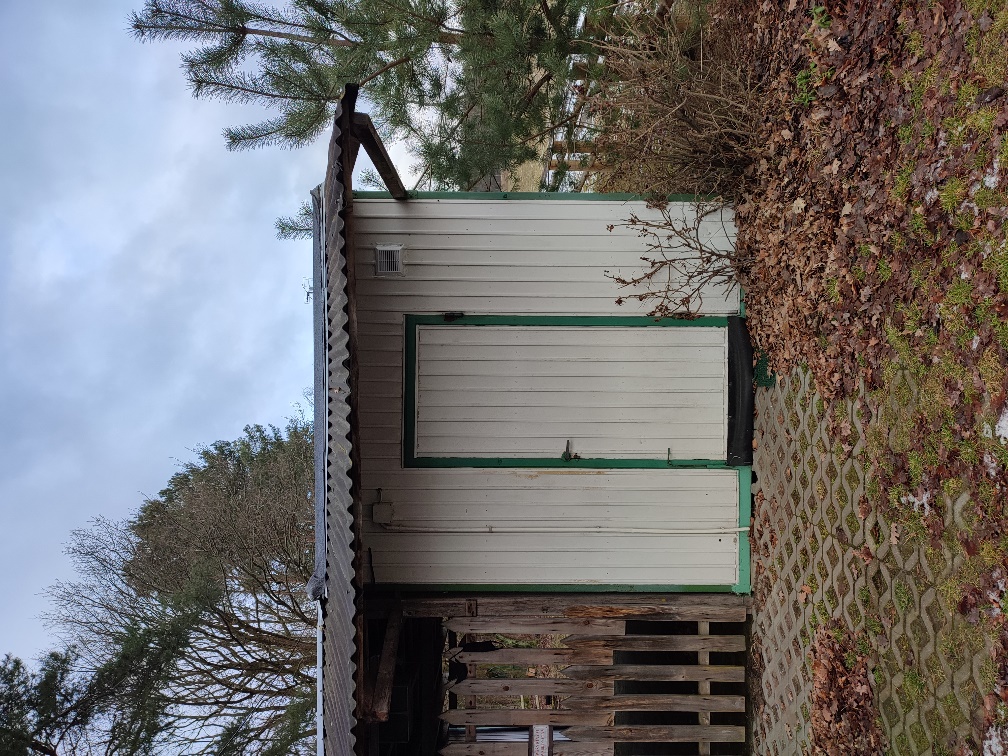 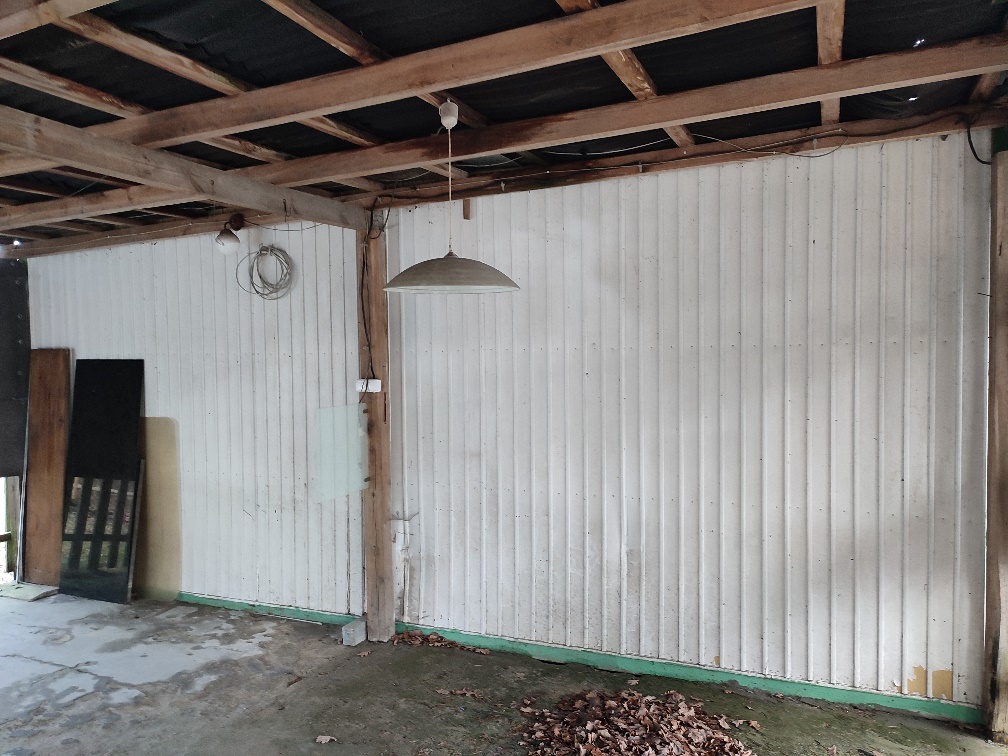 